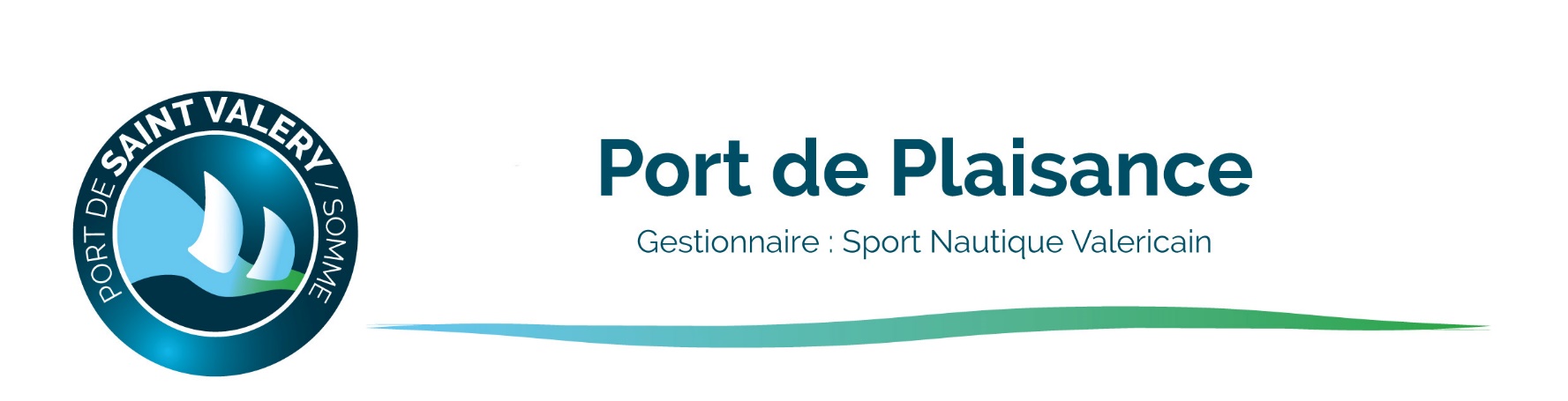     DEMANDE DE LICENCE FFV 2019Madame, Monsieur, Afin de pouvoir demander votre licence à la Fédération Française de Voile, nous vous demandons d’avoir la gentillesse de bien vouloir remplir la partie ci-dessous, de marquer "LU ET APPROUVE", de signer et de nous retourner cette feuille accompagnée d’un chèque de 57 €  pour les ADULTES (né avant le 01.01.2001) ou 28,50 € pour les JEUNES (né après le 31.12.2000)  à l’ordre du SNV.Nous vous prions d’agréer, Madame, Monsieur, nos cordiales salutations.  Le PrésidentAndré WIDEHEM-------------------------------------------------------------------------------------------------------------------------------------------------------A NOUS FAIRE PARVENIR POUR VOTRE DEMANDE DE LICENCE A  Nom :…………………..…..……..….………….…Prénom :…………..…………..….……………Date de Naissance :……………….………………e.mail :.............................................................Licence Adulte  □			Licence Jeune   □			Sexe   : Homme □   Femme □Etiez vous licencié l’an dernier  : OUI  □  NON  □  - Si oui, votre numéro de licence ….…………..………….……….Si vous avez répondu non, avez vous déjà été licencié auparavant : OUI □    NON  □      - Si oui indiquez ci-après l’année de votre dernière licence :…………………..………et son numéro :………………………………………..………………….………….Avez-vous changé de nom, de mail ou d’adresse depuis votre dernière licence. NON  □   OUI  □	- Si oui, indiquez  ci-après les modifications :Nom:………………………………………….Prénom :……….……………………… e.mail :..............................................................Adresse : …………………………………………………………………………..……………………………………………………………….……….………..….Code postal :……………..……….. Bureau distributeur :……………………………………………………………………………..…………..……….--------------------------------------------------------------------------------------------------------------------(ne  pas découper)-----------BULLETIN REPONSE à retourner obligatoirement au clubL’article 38 de la loi sur le sport (loi n°84-610 du 16/07/1984) impose aux groupements sportifs d’informer leurs adhérents de l’intérêt qu’ils ont à souscrire des garanties complémentaires couvrant leurs dommages corporels et de leur proposer les dites garanties.Je soussigné(e),                                                                                  		   , atteste connaître la notice d’information relative au contrat d'assurance prévu par la F.F.V. et avoir été informé(e) de mon intérêt à souscrire des garanties complémentaires (capitaux invalidité et décès plus importants).□    Je refuse de souscrire aux garanties complémentaires. □    J’accepte de souscrire à une formule de garanties complémentaires et je certifie avoir fait le nécessaire auprès de la compagnie d'assurance prévue par la FFV.***   (Cocher les cases  choisies)Fait à……………………………………………………………   le..…………………………………… Signature du licencié ou signature des parents pour les mineurs	    (précédée de la mention “Lu et approuvé”)